Государственное бюджетное общеобразовательное учреждение лицей №150 Калининского района г. Санкт – ПетербургТЕМА ПРОЕКТА:Брекет – системы: показания для установки, виды, особенности и уходТип проекта:ИнформационныйВыполнила:Хомутова Диана, ученица 10Б классаСанкт – Петербург2020 годСодержаниеПаспорт проектной работыНазвание проекта: «Брекет – системы: показания для установки, виды, особенности и уход»;Тип проекта: информационный;Руководитель проекта: Мариничева Галина НиколаевнаПротиворечие: «Не использовать брекеты (иметь кривые зубы и много проблем, вызванных этим) или поставить брекет-систему (трата больших денег, боль, неудобства, ограничения в еде)»;Проблема: Как минимизировать все негативные моменты, связанные с использованием брекет – систем?;Цель: Разработать практические рекомендации и объяснить необходимость соблюдения всех правил ношения и ухода за брекет – системами к маю 2020 года.Задачи проекта:Факторы, которые привели к созданию брекет-систем.Раскрыть положительные и отрицательные стороны использования брекет-системОбъяснить, как минимизировать отрицательные стороны брекет-системРазработка практических рекомендацийПродукт: постер с информацией о правилах ухода за брекет-системами и фотографии с последствиями плохого ухода за зубами.Значимость на уровне школы и социумаЯ считаю, что данная тема значима для школы тем, что проблемы с прикусом могут возникнуть ещё в школьном возрасте. Немногие школьники и их родители знают, что неправильный прикус нужно исправлять как можно раньше и не затягивать с этой проблемой. Данная проблема может привести к осложнениям в будущем.Для социума она значима тем, что взрослые люди наравне с детьми и подростками не должны забывать о правилах гигиены и заботиться о своём здоровье.Проблемы с зубным рядом пагубно влияют на здоровье человека, потому важно соблюдать простые правила по уходу за зубами, чтобы предотвратить появления новых проблем, и поставить и ухаживать за брекет-системой, чтобы решить уже существующие проблемы.Личностная ориентацияЯ выбрала именно такую тему проекта, потому что я хочу связать свою жизнь со стоматологией, а точнее с ортодонтией. Благодаря данному проекту я смогу разбираться в брекет-системах, в их классификациях, а также в тонкостях установки и ухода.Содержание проектаВ моём проекте содержится информация о зарождении брекет-систем, их видах и важности использования. Результаты исследования с помощью анкетирования.Этапы проектаАктуальностьВ наше время достаточно много людей используют брекет-системы для исправления прикуса. По статистике проблемы с прикусом есть у 80% населения планеты. А ведь это почти 6 миллиардов человек! Трети из них показано обязательное ортодонтическое лечение, и с каждым годом этот показатель растёт. Доказано: ровные зубы способствуют улучшению не только имиджа, но и здоровья в целом.  Человек с идеальным прикусом избегает проблем с кариесом, пищеварением, осанкой, да и в целом обладает крепким и непоколебимым иммунитетом. Зачастую обладатели брекет-систем не знают, как правильно ухаживать за ними и не знают хороших препаратов по уходу. Поэтому в данном проекте я расскажу то, на что многие не обращают внимания и не придают значения.Теоретическая часть проектаНе каждый человек может гордиться здоровыми и ровными зубами, поэтому для исправления их положения были созданы брекет-системы, благодаря которым можно разрешить самые сложные проблемы неправильного прикуса. За короткий промежуток времени они завоевали доверие не только ортодонтов, но и большинства благодарных пациентов, и с каждым годом их конструкция все больше соответствует качеству и точности инновационных технологий. На данном этапе развития технологий, брекет-системы считаются самым грамотным, удобным, а главное, эффективным методом исправления неправильного прикуса.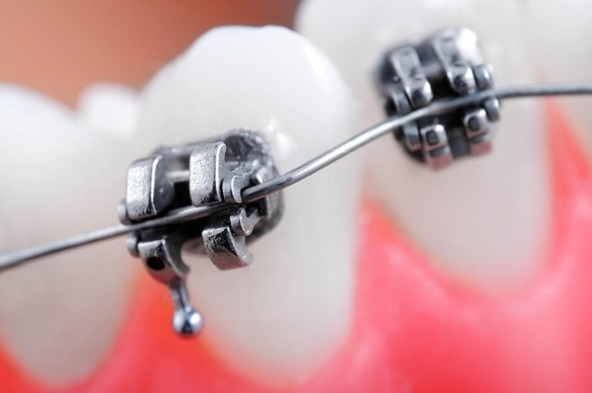 Брекеты – это ортодонтические несъемные конструкции для устранения аномалий зубных рядов в соответствии с нормами анатомии и физиологии человека. История и развитие брекет-системС древних времен человечество пыталось выравнивать зубы различными методами, но все они были малоэффективны. И только в начале XX века был создан ортодонтический аппарат, который изменил историю и явился прообразом всех современных брекет-систем. Создателем этого ортодонтического аппарата был «отец современной ортодонтии» американской врач и ученый Эдвард Энгль. Он разработал несъёмную ортодонтическую систему, которая теперь называется аппарат Энгля. Эта первая брекет-система имела несколько модификаций, каждая из которых все больше приобретала черты современной несъёмной ортодонтической техники.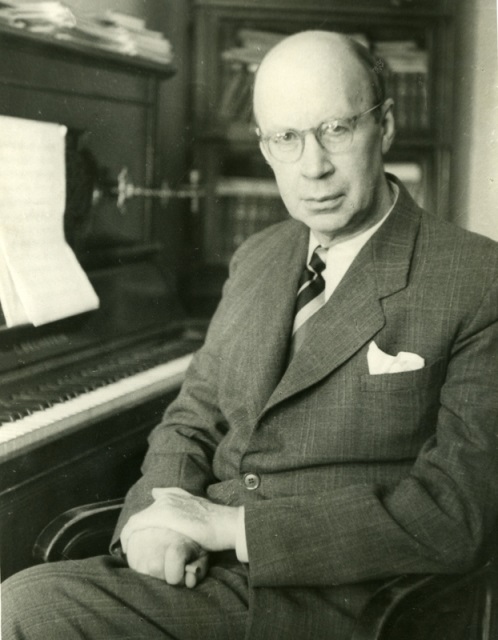 Чем страшен неправильный прикус?Во-первых, при искривлении зубов нарушается полноценный процесс пищеварения (еда плохо измельчается). Во-вторых, неправильный прикус может вызвать проблемы с дикцией. В-третьих, происходит преждевременное стирание эмали зубов в местах аномального их соприкосновения. Кроме того, при искривлении зубов затрудняется процесс гигиенического ухода за ротовой полостью.Принцип работы брекетов основан на том, что ортодонтическая дуга обладает «памятью формы» и стремится вернуться в заданное врачом правильное положение. Очень важно верно рассчитать нагрузку, потому что малое давление не обеспечит нужного результата. И, наоборот, при чрезмерно сильном воздействии существует риск перелома корня. Зубы перемещаются постепенно, с нарастанием костной ткани с одной стороны и убылью – с другой. Этот процесс требует времени, именно поэтому исправление прикуса занимает относительно долгий период. Нельзя снимать брекеты раньше запланированного срока, даже если визуально ряды выглядят ровными и красивыми. Костная ткань должна нарасти в нужном количестве, чтобы надежно удерживать зубы в новой позиции, иначе возникает риск обратного перемещения зубов.Использование брекетов необходимо в следующих случаях:Устранение различных аномалий прикуса;Повороты отдельных зубов вокруг своей оси;Перемещение зубов после удаления соседних единиц;Выведение непрорезавшихся зубов на свое место в ряд;Прорезывание зубов над остальными единицами из-за нехватки места;Подготовка к ортопедическому лечению.Составные части брекетовСами брекеты. Если говорить просто, то это миниатюрные замочки с пазами для дуги. Сами по себе они прикус не исправляют, зато служат основой для крепления остальных элементов;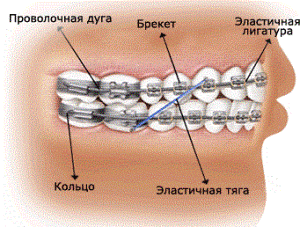 Металлическая дуга с изгибом идеального зубного ряда и памятью формы. Задаёт направление для перемещения зубов;Кольца на задние зубы, которые служат служат для дополнительной    фиксации всей брекет-системы;Резиновые или проволочные лигатуры. С их помощью врач закрепляет дугу в пазу брекета. Такие используются только в классических системах, а в брекетах нового поколения – самолигирующих – их заменяет крышка;Другие приспособления для направления движения: пружинки, эластичные тяги и цепочки.Виды брекет-системКлассические (лигатурные) брекеты –конструкции, дуга в которых закрепляется с помощью резинок или проволочек. Это недорогие надёжные системы, хоть и немного устаревшие.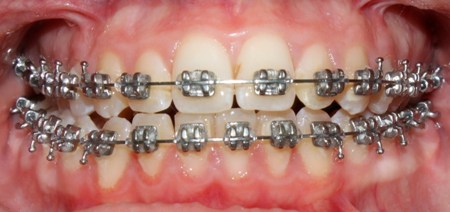 Самолигирующие (безлигатурные) брекеты. Их изобрёл американский ортодонт Д. Даймон в середине 80-х годов. Они так и носят его имя – Damon.В таких системах замочки без помощи лигатур удерживают в себе дугу, позволяя ей свободно скользить в пазах брекетов и задавать движение зубам. Факт! Достоинств у таких брекетов масса: во-первых, они мягче давят на зубы, не причиняя сильного дискомфорта. Во-вторых, врача посещать нужно гораздо реже – раз в 6-8 недель. Да и сами визиты станут короче, ведь доктору не нужно возиться с лигатурами – достаточно просто открыть замочки и сменить дугу. И, наконец, время лечения может сократиться на несколько месяцев.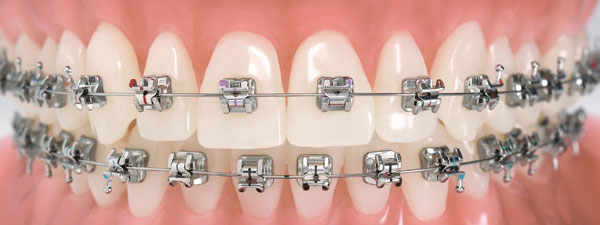 Эстетические. Как правило, это брекеты под цвет зубов или прозрачные. Производятся из керамики, искусственных сапфиров и других материалов. Самой совершенной эстетической системой сегодня считается DamonClear. Она сочетает в себе все преимущества самолигирующих брекетов и абсолютную прозрачность – окружающим заметна лишь тонкая линия дуги.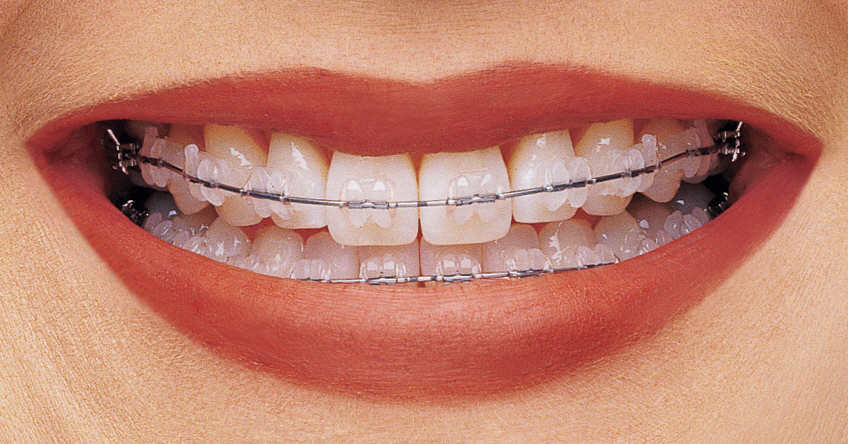 Лингвальные. Они вообще не видны посторонним, так как крепятся на внутренней поверхности зубов, со стороны языка. Самые дорогие из представленных брекетов, но не самые удобные, да и не все проблемы с прикусом могут решить.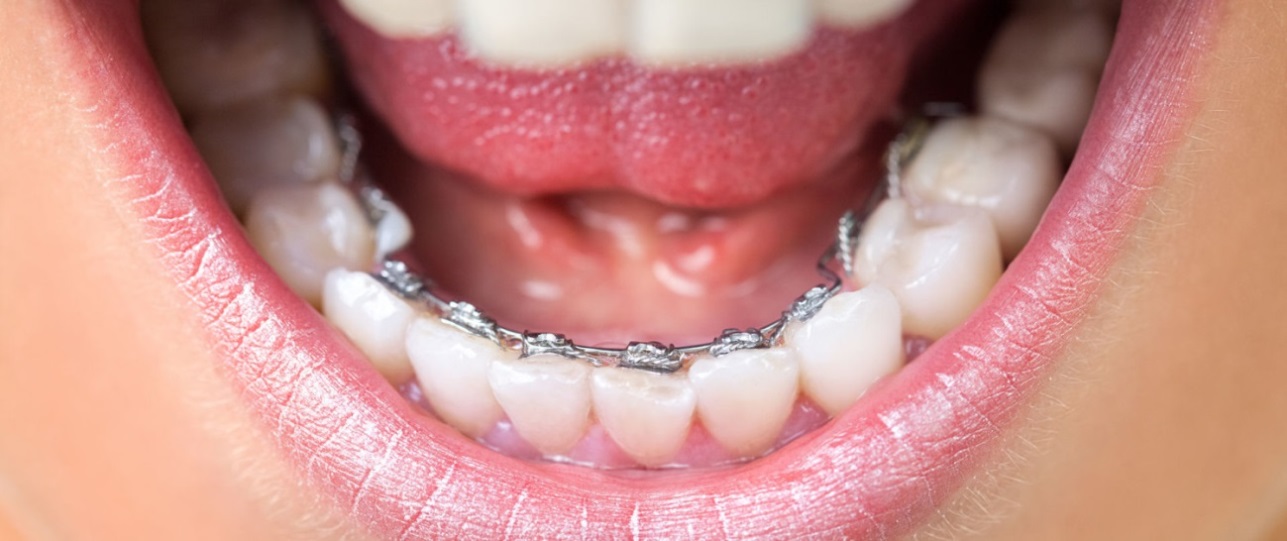 Виды систем по материалуМеталлические брекетыИзготовленные из медицинской стали системы – самые «демократичные» по цене, доступные многим. Этот фактор, плюс надежность и прочность конструкции делают металлические брекеты популярными. Однако не все готовы прибегнуть к этому варианту из-за эстетических соображений: привлекательной улыбку обладателя подобных брекетов назвать нельзя. Если обворожительная улыбка важна для вас и в период ношения системы, то следует обратить внимание на другие виды.Керамические брекетыКерамика не портит внешнего вида зубов, поскольку такие брекеты почти незаметны на зубах. Они практически не отличаются от эмали зубов, однако со временем под действием некоторых напитков (кофе, чай, красные вина) и красящих специй могут незначительно окрашиваться. Также керамические брекеты недостаточно устойчивы к механическим воздействиям.Пластиковые брекетыПервая ортодонтическая система, которая составила конкуренцию металлическим брекетам. Эстетически пластик выглядит гораздо лучше и почти так же незаметен. Однако имеются и недостатки: невысокая прочность, окрашивание под действием красителей пищи и напитков. В таком случае можно использовать цветные брекеты, но это дело вкуса.Сапфировые брекетыУстановка сапфировых брекетов практически не влияет на внешность – они прозрачны и почти незаметны. Изготавливаются из оксида алюминия. Основной и главный минус для широкого использования сапфировых систем – высокая стоимость. Но достоинства – привлекательность, отсутствие аллергических реакций, высокая прочность и удобство во время ношения делают этот тип систем достаточно востребованным.Титановые брекетыАбсолютно безопасные биосовместимые ортодонтические конструкции. Прочные, долговечные и надежные системы, рекомендуются для страдающих аллергией. Относительным недостатком можно считать то, что они выделяются на поверхности зубов.Комбинированные брекетыСегодня это удачный во многих отношениях востребованный вариант. Врач может устанавливать разного типа системы, в зависимости от ситуации. К примеру, при большем искривлении нижнего ряда зубов, на него устанавливаются металлические брекет-системы, а на верхний ряд ставится более привлекательная по внешнему виду конструкция. В этом случае и на боковые зубы можно поставить более дешевые металлические брекеты.Принцип действияКак только ортодонт установил брекет-конструкцию, связки, окружающие зуб в лунке, подвергаются воздействию силы. Чтобы сохранить прежнее привычное равновесие, работа организма направлена на сохранение объема связывающих волокон. Поэтому в той области, где происходит резкое сжатие связок, костные ткани челюсти начинают рассасывающий процесс, что приводит к образованию дополнительного межзубного пространства для перемещения костного органа. В другой области, где произошло растяжение волокон, начинается формирование новой костной ткани, которая служит препятствием для возращения зуба в первоначальное патологическое положение.Главным плюсом действия брекет-систем является тот факт, что результат можно сохранить на всю жизнь пациента, именно поэтому данные ортодонтические конструкции показаны к установке в любом возрасте.Однако важно отметить, что процесс исправления затягивается на длительный период, а зуб перемещается не более чем на 1 мм за 30 дней. Оказание большого давления не может ускорить перемещение зубов. Если рассчитанная ортодонтом сила, будет оказывать сильную нагрузку, нервные окончания и трубковидные кровеносные образования, окружающие зубную единицу, получат повреждения, что нарушит процесс кровообращения. Наличие данных нарушений затрудняет коррекцию и снижает скорость передвижения костных органов. Помимо этого, пациент будет испытывать болевые ощущения.Какую систему-брекетов выбрать: лигатурную или безлигатурную?Сразу стоит отметить, что выбор между проверенной конструкцией, которая доказывала свою эффективность на протяжении десятков лет и современным изделием, разработанным по новым технологиям, озадачивает каждого, кто решился на коррекцию патологического прикуса.Чтобы разобраться и сделать правильный выбор, рассмотрим главные отличия систем: Метод крепления дуги (лигатурные ― тяги, безлигатурные ― микрозамки).Размеры (лигатурные отличаются тонкой толщиной, безлигатурные имеют мощный размер скобок).Итоговый результат (лигатурные способны исправить самые сложные патологии, безлигатурные справляются с простыми проблемами). Плановые посещения ортодонта (лигатурные системы требуют постоянного контроля над состоянием дуг и тяг, саморегулирующие брекеты не требуют частых посещений специалиста). Гигиенический уход (наличие дополнительных элементов в лигатурных системах усложняет процесс очищения). Стоимость (системы, оснащенные микрозамками, стоят намного дороже классических конструкций).Положительные и отрицательные стороны брекет-систем	Положительные:	Возможность исправления даже самых сложных и запущенных состояний искривления зубов;Стационарное крепление исключает угрозу поломки системы детьми;Эмаль становится крепче и менее чувствительной, общее состояние дёсен и зубов улучшается.Отрицательные:Обязательность правильного ухода и очистки, иначе риск нанесения вреда конструкции и ротовой полости серьёзно возрастёт. Эстетически большинство брекетов выглядит не очень привлекательно;Первое время чувствительность зубов возрастает;Брекет-системы придётся носить довольно долго, но тут всё зависит от масштабов проблемы и степени её сложности;Имеется ряд противопоказаний, когда ставить брекеты нельзя, например, при туберкулёзе, болезнях крови, а также при наличии заболеваний сердечной, иммунной или эндокринной системы.Как минимизировать отрицательные стороны брекет-систем?Зачастую, большой срок пугает людей, и человек начинает постепенно терять к этому интерес, но положительные результаты заметны после первых недель, поэтому мотивация не потеряет своей силы. К тому же каждый месяц, во время которого вы носите эту систему, дополнительно подтверждает верность принятого решения. Первые результаты коррекции зубов можно увидеть уже через 5-6 месяцев спустя установки конструкции. Да, ортодонтическая система, как и любые стоматологические устройства, стоит дорого. В среднем общая сумма по коррекции зубов составляет от пятидесяти до трехсот тысяч рублей. На цену оказывают большое влияние выбранная клиника, длительность курса лечения и самого аппарата. Уже сейчас можно подумать, что это очень большая сумма, но она со временем легко окупится, из-за того что многие причины для развития разнообразных заболеваний будут исправлены задолго до появления патологий. Стоит лишь набраться терпения и все минусы при установке перейдут в привычки или просто ликвидируются.Процесс привыкания к брекетамНепосредственно после установки системы из-за боли и дискомфорта придется принимать обезболивающее, ограничиться полужидкой пищей. Может показаться, что зубы расшатались — это нормальная реакция, так как начинается процесс коррекции. Неприятные ощущения продолжаются до нескольких дней, а если в течение этого времени они не прекратились, нужно сообщить об этом врачу. На какое время устанавливают брекет-систему? Средняя продолжительность ношения брекет-систем — от одного до двух лет. Это не так долго, если учесть, что эффектная улыбка и здоровые зубы останутся на всю жизнь.Правила ношения и уход за полостью ртаРегулярно посещать стоматолога. Пока будет проходить изменение прикуса или выравнивание зубов пациент должен посещать стоматологический кабинет с назначенной периодичностью. По мере изменения картины врач будет корректировать положение элементов в конструкции, лечить по мере проявления заболевания ротовой полости.   Чистить зубы после каждого приема пищи. Так как конструкция состоит из множества мелких элементов, под их поверхность быстро попадает пища. Вовремя не удаленные остатки пищи, являются рассадником бактерий. Чистить ротовую полость желательно с помощью щетки, но если такой возможности нет, то лучше прополоскать рот водой или бальзамом-ополаскивателем. Применять специальные девайсы. Для того чтобы остатки пищи хорошо удалялись, необходимо использовать специальные приспособления, которые мягко и деликатно будут очищать пространство между элементами системы и эмалью. Чистить зубы со всех сторон. Проводит чистку нужно не только с внешней стороны, но и внутренней. Особое внимание стоит уделять местам, где соединяются элементы конструкции. Регулярно проводить профессиональную чистку ротовой полости. Домашняя чистка не поможет качественно убрать зубной камень или налет. Следить за питанием и исключить твердую пищу. «Опасными» продуктами считаются сухарики, карамель, орехи, грильяж и т. д.Уход за брекетамиЧистить зубы теперь стоит не только утром и вечером, но и  после каждого приема пищи. Обычная зубная щетка в этом случае не помощник — потребуются специальные средства.Ортодонтические щетки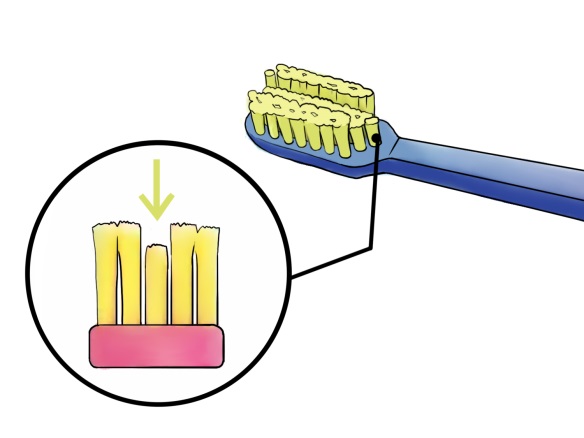 Ортодонтические щетки — это щетки с V-образным углублением в щетине: короткие щетинки чистят брекеты, а длинные щетинки – поверхность зубов. Если использовать обычную щетку без углубления, щетинки будут разъезжаться в разные стороны и не смогут качественно чистить.Монопучковые щеткиУ обычной щетки нет шансов проникнуть в труднодоступные места брекет-системы. Но это легко сделает монопучковая щетка с коротким и узким конусообразным пучком щетинок. Вместо монопучковой щетки можно использовать специальные зубные ершики — они легко проникнут под дугу, очистят самые узкие места брекет-конструкции. Важно подобрать ершик по размеру. Для брекетов лучше всего подходят ортодонтические модели с плотной конусообразной щетиной и более прочным и устойчивым к нагрузкам стержнем.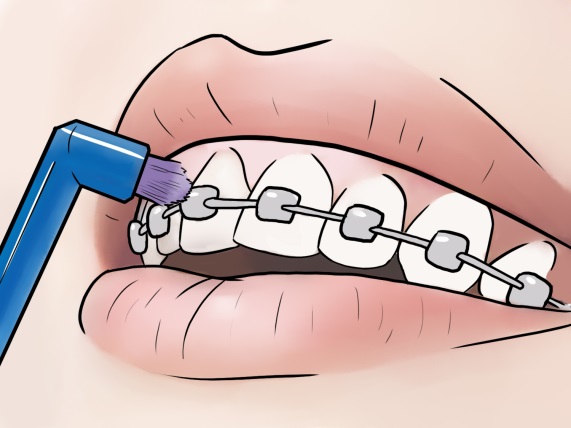 ЕршикиЕршик позволяет качественно удалить остатки пищи под скобами, между зубами и вокруг пластин.По форме ершики делятся на три вида: Цилиндрические — все щетинки одной длины.Конусовидные — щетинки наиболее короткие на конце и постепенно удлиняются к основаниюИзогнутые — щетинки располагаются под углом к ручке.Для очистки брекетов лучше всего выбирать конусовидные и изогнутые — они проникают в труднодоступные части конструкции.ИрригаторыСамый удобный и эффективный способ очищения брекет-систем — использование ирригатора. Мощная струя воды вымывает остатки пищи и налета из самых узких мест конструкции. А если использовать ортодонтическую насадку на ирригатор, чистить брекеты станет еще проще и быстрее — кроме распылителя на ней есть мягкие щетинки.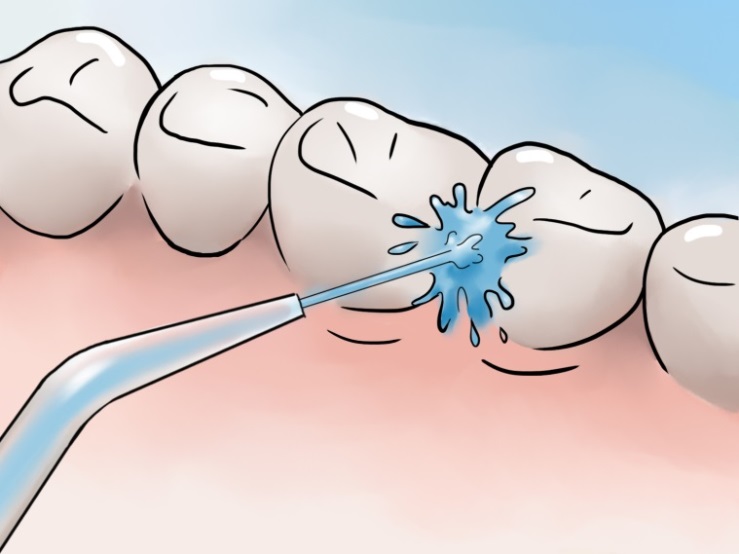 ФлоссыФлосс — это специальная зубная нить для очистки межзубного пространства. В продаже есть нити различной толщины — можно подобрать подходящий под индивидуальные анатомические особенности челюсти. Для ухода за брекетами чаще используют флосс с жесткими концами.Профессиональная чисткаКак бы тщательно вы ни чистили зубы дома, невозможно полностью убрать налет — брекет-система мешает сделать это как следует. Именно поэтому людям с установленными ортодонтическими конструкциями рекомендована профессиональная чистка брекетов минимум 2 раза в год. Но лучше — четыре. Кроме того, профессиональная гигиена поможет предотвратить появления белесых пятен на поверхности эмали после снятия конструкций.Ополаскиватели для полости ртаОполаскиватели для полости рта необходимы при ношении брекетов. Они не только придают свежесть дыханию, но и помогают удалить кусочки пищи с конструкций после еды, предотвращая рост болезнетворных бактерий. Важно помнить, что ополаскиватель используется не как отдельное средство, а в комплексном уходе.Практическая часть проектаАнкетаНасколько вы разбираетесь в брекет-системах1)Пол:Ж     2. М2)Возраст:14-15 лет     2. 16 лет и более   3.30 лет и более3)Как часто Вы посещаете стоматолога?1 раз в год     2. Раз в полгода     3. 3 раза в год и более4)Есть у Вас проблемы с неправильным формированием зубного ряда?Да, есть проблемы     2. Есть незначительные     3. Нет проблем5)Знаете ли Вы методы исправления неправильного прикуса?Да, знаю     2. Знаю, но немного     3. Вообще не знаю6)Знаете ли Вы, сколько существует видов брекет-систем?Да, знаю все виды     2. Знаю, но не уверен     3. Нет, не знаю7)Знаете ли Вы о составляющих частях брекет-систем?Да, знаю все составляющие части брекет-систем;Да, но знаю не все элементы;Нет, не знаю совсем.8)Как Вы думаете, больно ли ставить брекеты?Думаю, это очень больно;Считаю, что больно, но моно перетерпеть;Думаю, что нет, это безболезненная процедура.9)Как Вы думаете, могут ли зубы вернуться в прежнее положение    после снятия брекетов? Думаю, что могут     2. Нет, конечно не могут10)Как Вы думаете, сколько нужно по времени носить брекеты?Год     2. Всю жизнь     3. У каждого индивидуально     4. 2 года11)Верно ли утверждение: с брекетами нельзя употреблять твердую пищу (яблоки, орехи и т.д.)?Да, верно     2. Нет, неверно12)Как Вы думаете, тяжело ли ухаживать за брекетами?Тяжело     2. Легко     3. Не надо ухаживать13)Нужны ли специальные средства для ухода за брекет-системами?Да, нужны     2. Нет, не нужны14)Если у Вас проблемы с прикусом и Вам предложили бы   использовать брекет-систему, согласились бы?Да     2. Подумал бы     3. Нет, никогда в жизни15)На Ваш взгляд, человек с брекетами – это красиво или уродство?Красиво     2. Уродство    3. Нейтрально16)Как Вы думаете, есть ли замена брекетам?1. Да     2. Нет     3. Не знаю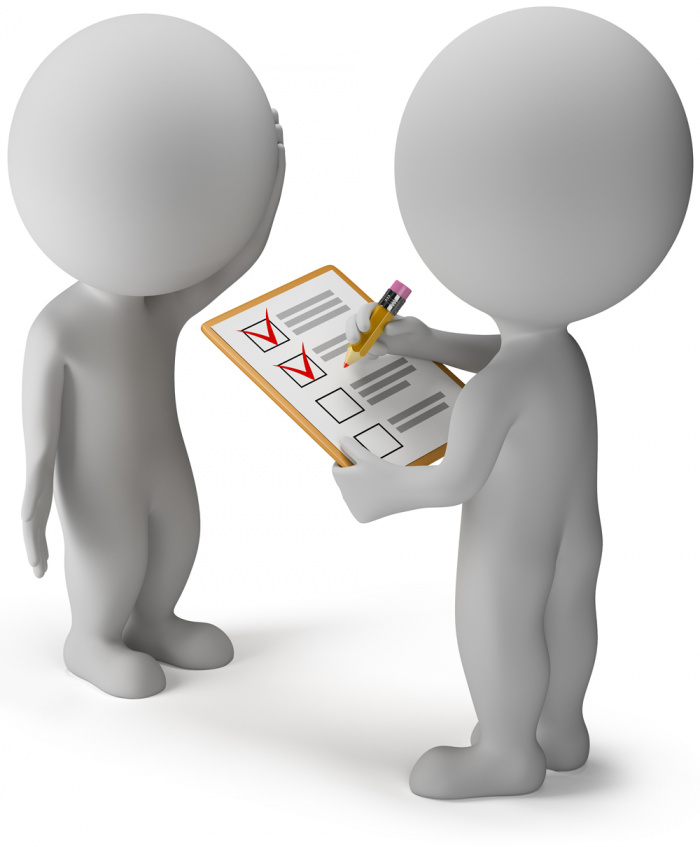 Сводные таблицы по полуПол – ВозрастПол – Частота посещенияПол – Неправильный зубной рядПол – Методы исправления прикусаПол – Виды брекет-системПол – Знаете ли о частях брекет-системПол – Больно ли ставить брекетыПол – Могут ли зубы вернутьсяПол – Период ношения брекетовПол – Нельзя твердую пищуПол – Тяжело ли ухаживатьПол – Нужны ли специальные средства для уходаПол – Согласились бы использоватьПол – Человек с брекетами – это …Пол – Есть ли замена брекетамОписание таблиц по полуВ опросе приняли участие 30 человек, из них 19% женщин от 14 до 15 лет, 74% от 16 до 30 лет и 7% от 30 лет и более. Мужчин от 14 до 15 лет 15%, от 16 до 30 лет – 85% и от 30 лет и старше – отсутствуют.Результаты исследования показали, что 32% опрошенных 1 раз в год посещают стоматолога, из них 5% женщин и 87% мужчин. Раз в полгода  у 29% женщин, у мужчин нет. 3 раза в год и более 39% опрошенных (51% женщин и 13% мужчин).Установлено, что среди женщин 32% имеют проблемы с формированием зубного ряда, 33% имеют незначительные проблемы, 35% не имеют проблем, среди мужчин 25% имеют проблемы с зубами, 58% с незначительными проблемами, у 17% нет проблем.Анализ показал, что 57% женщин и 14% мужчин знают методы исправления неправильного прикуса, 43% женщин и 67% мужчин знают несколько методов, 18% мужчин не знают ни одного метода.Выявлено, что  30% женщин и 9% мужчин знают все виды брекет-систем,  34% женщин и 24% мужчин не уверены в своих знаниях, 36% женщин и 68% мужчин не знают виды брекет-систем.Установлено, что среди женщин 15% знают о всех составляющих частях брекет-систем, 54% знают некоторые части и 31% не знают совсем, среди мужчин ни один не знает  все части брекет-систем, 37% знают некоторые составляющие и 63% не знают совсем.Анализ показал, что большая часть: женщин 58%, мужчин 42% думают, что установка брекетов – это безболезненная процедура, 20% женщин и 27% мужчин думают, что это очень болезненная процедура, 22% женщин и 31% мужчин думают, что больно ставить брекеты, но можно потерпеть.Результаты исследования показали, что наибольшая часть женщин (77%) думают, что после снятия брекетов зубы могут вернуться в прежнее положение, также думают 48% мужчин, наибольшая часть мужчин (52%) думают, что зубы не могут вернуться в прежнее положение, также думают 48% женщин.Выявлено, что большинство опрошенных (женщин 96%, мужчин 87%) считают, что продолжительность ношения брекет-системы определяется у всех по-разному и зависит от индивидуальных показаний, 6% женщин и 13% мужчин считают, что следует носить брекеты  2 года.Установлено, что большая часть опрошенных считают, что людям с брекетами нельзя есть твердую пищу (женщины 60%, мужчины 52%). Остальные (женщины 40%, мужчины 48%) считают, что можно есть твердую пищу людям с брекет-системой. Анализ показал, что наибольшая часть опрошенных (женщин 70%, мужчин 81%) считают, что за брекетами тяжело ухаживать, оставшиеся (женщины 30%, мужчин 19%) считают, что это легко.Выявлено, что все женщины и большая часть мужчин (68%) думают, что для ухода за брекетами нужны специальные средства, 32% мужчин думают, что специальные средства для ухода не нужны.Установлено, что 66% женщин и 27% мужчин использовали бы брекет-систему для исправления прикуса, 18% женщин  и 58% мужчин подумали бы над этим и 16% женщин и 15% мужчин категорично отказались бы от брекетов.Результаты исследования показали, что большее число опрошенных (женщин 54%, мужчин 94%) нейтрально относятся к человеку, который носит брекеты, 4% женщин считают, что то уродство, 43% женщин и 6% мужчин считают, что это красиво.Анализ показал, что 70% женщин и 30% мужчин считают, что нет замены брекетам, 20% мужчин и женщин считают, что замены брекетам нет и 38% женщин и 44% мужчин не знают, есть ли замена.Сводные таблицы по возрастуВозраст – ПолВозраст – Частота посещенияВозраст – Неправильный зубной рядВозраст – Методы исправления прикусаВозраст – Виды брекет-системВозраст – Знаете ли о частях брекет-системВозраст – Больно ли ставить брекетыВозраст – Могут ли зубы вернутьсяВозраст – Период ношения брекетовВозраст – Нельзя твердую пищуВозраст – Тяжело ли ухаживатьВозраст – Нужны ли специальные средства по уходуВозраст – Согласились бы использоватьВозраст – Человек с брекетами – это …Возраст – Есть ли замена брекетамОписание таблиц по возрастуВ опросе приняли участие 30 человек, из них женщин в возрасте 14-15 лет - 19%, от 16 до 30 лет -74% и от 30 лет и более - 7%, мужчин 14-15 лет – 15%, от 16 до 30 лет – 85%.Анализ показал, что 23% подростков в возрасте 14-15 лет посещают стоматолога 1 раз в год, 39% - раз в полгода и 34% - 3 раза в год и более. 31% опрошенных в возрасте от 16 до 30 лет посещают стоматолога 1 раз в год, 28% - раз в полгода и 41% - 3 раза в год и более. 34% опрошенных в возрасте 30 лет и более посещают стоматолога 1 раз в год, 41% - раз в полгода и 23% - 3 раза в год и более.Результаты исследования показали, что 34% подростков в возрасте 14-15 лет, 30% опрошенных в возрасте 16-30 лет и 18% опрошенных в возрасте 30 лет и более имеют проблемы с неправильным формированием зубного ряда, 65% подростков в возрасте 14-15 лет и 38% в возрасте 16-30 лет имеют незначительные проблемы, 1% подростков в возрасте 14-15 лет, 32% опрошенных в возрасте 16-30 лет и 82% опрошенных в возрасте 30 лет и более не имеют проблем.Выявлено, что 69% подростков в возрасте 14-15 лет и 39% опрошенных в возрасте 16-30 лет знают методы исправления прикуса, 30% подростков в возрасте 14-15 лет, 53% опрошенных в возрасте 16-30 лет и все опрошенные в возрасте 30 лет и более знают только некоторые методы, 1% подростков в возрасте 14-15 лет и 8% опрошенных в возрасте 16-30 лет вообще не знают методы исправления прикуса.Установлено, что 1% подростков 14-15 лет и 30% опрошенных 16-30 лет знают все виды брекет-систем, 69% подростков 14-15 лет и 24% опрошенных 16-30 лет знают некоторые виды брекет-систем, 30% подростков 14-15 лет, 47% опрошенных 16-30 лет и все опрошенные категории 30 лет и старше не знают ни одного вида брекет-систем.Результаты исследования показали, что только 13% опрошенных 16-30 лет знают все составляющие брекет-систем, 70% подростков 14-15 лет, 45% опрошенных 16-30 лет и 23% опрошенных 30 лет и более знают некоторые составляющие брекет-систем, 30% подростков 14-15 лет, 42% опрошенных 16-30 лет и 77% опрошенных 30 лет и более не знают ни одной составляющей брекет-систем.Анализ показал, что 39% подростков 14-15 лет и 20% опрошенных 16-30 лет считают, что установка брекетов – это болезненная процедура, 34% подростков 14-15 лет, 23% опрошенных 16-30 лет и 32% опрошенных 30 лет и более считают, что это вполне терпимая процедура и 28% подростков 14-15 лет, 58% опрошенных 16-30 лет и 68% опрошенных 30 лет и более считают, что это безболезненная процедура.Выявлено, что 40% подростков 14-15 лет, 76% опрошенных 16-30 лет и 41% опрошенных 30 лет и более считают, что зубы могут вернуться в прежнее положение после снятия брекетов, а 60% подростков 14-15 лет, 24% опрошенных 16-30 лет и 59% опрошенных 30 лет и более считают, что после снятия брекетов зубы не могут вернуться в прежнее положение.Установлено, что 96% подростков 14-15 лет, 94% опрошенных 16-30 лет и 72% опрошенных 30 лет и более считают, что период ношеия брекетов определяется у каждого индивидуально, а 4% подростков 14-15 лет, 6% опрошенных 16-30 лет и 27% опрошенных 30 лет и более считают, что брекеты следует носить 2 года.Результаты исследования показали, что 72% подростков 14-15 лет, 55% опрошенных 16-30 лет и 50% опрошенных 30 лет и более считают, что в период ношения брекетов нельзя есть твердую пищу, 23% подростков 14-15 лет, 45% опрошенных 16-30 лет и 50% опрошенных 30 лет и более считают, что в период ношения брекетов можно есть здоровую пищу.Анализ показал, что 65% подростков 14-15 лет, 75% опрошенных 16-30 лет и 82% опрошенных 30 лет и более считают, что за брекетами тяжело ухаживать, 35% подростков 14-15 лет, 25% опрошенных 16-30 лет и 18% опрошенных 30 лет и более считают, что за брекетами легко ухаживать.Выявлено, что 73% подростков 14-15 лет, 93% опрошенных 16-30 лет и все опрошенные 30 лет и более считают, что нужны специальные средства для ухода за брекет-системами, 27% подростков 14-15 лет, 8% опрошенных 16-30 лет считают, что для ухода за брекет-системами не нужны специальные средства.Установлено, что 34% подростков 14-15 лет, 61% опрошенных 16-30 лет согласились бы использовать брекет-систему для исправления прикуса, 4% подростков 14-15 лет, 33% опрошенных 16-30 лет и все опрошенные 30 лет и более подумали бы над установкой брекет-систем, 63% подростков 14-15 лет, 6% опрошенных 16-30 лет не согласились бы использовать брекет-систему для исправления прикуса.Результаты исследования показали, что 4% подростков 14-15 лет, 39% опрошенных 16-30 лет считают, что брекеты – это красиво, 50% опрошенных 30 и более лет считают, что брекеты - это уродство, 96% подростков 14-15 лет, 61% опрошенных 16-30 лет и 50% опрошенных 30 лет и более нейтрально относятся к брекетам.Анализ показал, что 36% подростков 14-15 лет, 41% опрошенных 16-30 лет и 18% опрошенных 30 лет и более считают, что есть замена брекетам, 4% подростков 14-15 лет, 24% опрошенных 16-30 лет и 23% опрошенных 30 лет и более считают, что нет замены брекетам, 60% подростков 14-15 лет, 34% опрошенных 16-30 лет и 59% опрошенных 30 лет и более не знают, есть ли замена брекетам.ГлоссарийБрекеты – это ортодонтические несъемные конструкции для устранения аномалий зубных рядов в соответствии с нормами анатомии и физиологии человека.Эластики – это колечки из эластичного материала, которые при добросовестном выполнении инструкций врача, позволяют пациенту исправить неправильный прикус.Крючки – это дополнительный конструктивный элемент ортодонтического замка, кольца или брекета, который позволяет зацепиться эластикам.Кнопки — ортодонтический элемент, который крепится композитным материалом на поверхность зуба подобно брекету.Классические (лигатурные) брекеты – конструкции, дуга в которых закрепляется с помощью резинок или проволочек.Лингвальные – это брекеты, которые крепятся на внутренней поверхности зубов, со стороны языка.Самолигирующие (безлигатурные) брекеты – это конструкции, в которых замочки без помощи лигатур удерживают в себе дугу, позволяя ей свободно скользить в пазах брекетов и задавать движение зубам.Ортодонт – это стоматолог, занимающийся решением проблем, связанных с неправильным формированием зубочелюстной системы, в том числе исправлением криво стоящих зубов, аномалий прикуса, больших межзубных промежутков, а также приобретенных нарушений в результате полученных травм.Зубная эмаль (или просто эмаль) — внешняя защитная оболочка коронковой части зубов человека. Эмаль является самой твёрдой тканью в организме человека, что объясняется высоким содержанием неорганических веществ — до 97 %. Лигатура — это металлическое или эластичное резиновое кольцо, с помощью которого брекеты прикрепляются к дуге.ВыводыБольшинство опрошенных посещают стоматолога 3 раза в год и более (39%). Это является хорошим результатом.89% опрошенных считают, что для ухода за брекет-системами нужны специальные средства. Этот показатель говорит об информированности людей в данной сфере.Разработаны средства и методы по уходу за брекет-системами. Дополнительная литератураhttps://dostom.ru/uslugi/ortodonticheskoe-lechenie/breket-sistemy - виды брекет-системhttp://ortodontsar.ru/breket-sistema-i-vse-chto-nuzhno-o-nej-znat/ - составные части брекет-системhttp://www.breketi-spb.ru/single-post/2017/04/04/ - история  и развитие брекетовhttps://shabdent.ru/stati/63-vidy-breketov - противопоказания к установкеhttps://prikusa.net/services/orthodontics/orthodontic-treatment/braces-elements - виды брекетов и цены на брекет-системhttps://mybrekety.ru/ - правила ухода за зубами с брекетами и процесс привыкания к брекетамhttps://dentideal.ru/ceny/brekety-stoimost/ - цены на брекетыРецензия руководителя на проектную работуучащегося 10 Б классаГБОУ лицея №150 Калининского района г. Санкт-ПетербургаХомутовой Дианы Викторовнына тему: Брекет-системы: показания для установки, виды, особенности и уходКраткая характеристика работы: За период октябрь 2019 – май 2020 Хомутовой Д.В. были осуществлены следующие мероприятия:- сформулирована цель и задачи исследования;- подобрана информация, подтверждающая актуальность исследования;- проведен аналоговый анализ, с описанием результатов других исследователей по подобной тематике;- разработана программа исследования (анкета);-  организован и проведен сбор данных (n=30); - осуществлена группировка данных в сводные таблицы в программе MS Excel;- проведено описание и анализ таблиц, работа с относительными величинами;- составлен глоссарий определений. Аналоговый анализ Проанализированы следующие литературные данные:https://dostom.ru/uslugi/ortodonticheskoe-lechenie/breket-sistemy - виды брекет-системhttp://ortodontsar.ru/breket-sistema-i-vse-chto-nuzhno-o-nej-znat/ - составные части брекет-системhttp://www.breketi-spb.ru/single-post/2017/04/04/ - история  и развитие брекетовhttps://shabdent.ru/stati/63-vidy-breketov - противопоказания к установкеhttps://prikusa.net/services/orthodontics/orthodontic-treatment/braces-elements - виды брекетов и цены на брекет-системhttps://mybrekety.ru/ - правила ухода за зубами с брекетами и процесс привыкания к брекетамhttps://dentideal.ru/ceny/brekety-stoimost/ - цены на брекетыКачество обзора и полнота использования источников информации: Источники информации использованы в соответствии с темой исследования, не в достаточном объеме.Какие недостатки этого раздела необходимо откорректировать? –В данной работе Хомутова Д.В. рассматривает вопросы, связанные с необходимостью установки брекет-систем, их влияние на исправление прикуса и состояние зубочелюстного аппарата. Целью проекта было изучить различные брекет-системы, особенности выбора систем из различных материалов в различных клинических случаяхДанный проект актуален тем, что в наше время достаточно много людей используют брекет-системы для исправления прикуса. По статистике проблемы с прикусом есть у 80% населения планеты. А ведь это почти 6 миллиардов человек! Трети из них показано обязательное ортодонтическое лечение, и с каждым годом этот показатель растёт. Доказано: ровные зубы способствуют улучшению не только имиджа, но и здоровья в целом.  Человек с идеальным прикусом избегает проблем с кариесом, пищеварением, осанкой, да и в целом обладает крепким и непоколебимым иммунитетом. Для этого, автором был собран материал по теме исследования. Данная работа включает в себя два раздела: теоретический - реферативный и практический – сбор материала осуществлялся с использованием разработанной анкеты по вопросам информированности населения о брекет-системах и их необходимости.Работу Хомутова Д.В. выполняла самостоятельно. Учащийся выполнял рекомендации руководителя проекта. Самостоятельно провела анкетирование, формирование базы данных в MS Excel, статистическую обработку материала, расчет и описательный анализ относительных величин. Материалы были представлены в виде стендового доклада по теме проекта на ежегодную Всероссийскую с международным участием конференцию «Мечниковские чтения-2020».Проектная работа Хомутовой Д.В. по теме: «Брекет-системы: показания для установки, виды, особенности и уход» частично отвечает требованиям, предъявляемым к проектным работам. Оценка – отлично. Руководитель проектной работы, к.м.н., доц. кафедры общественного здоровья, экономики и управления здравоохранением ФГБОУ ВО СЗГМУ им. И.И. Мечникова 		         Мариничева Г.Н.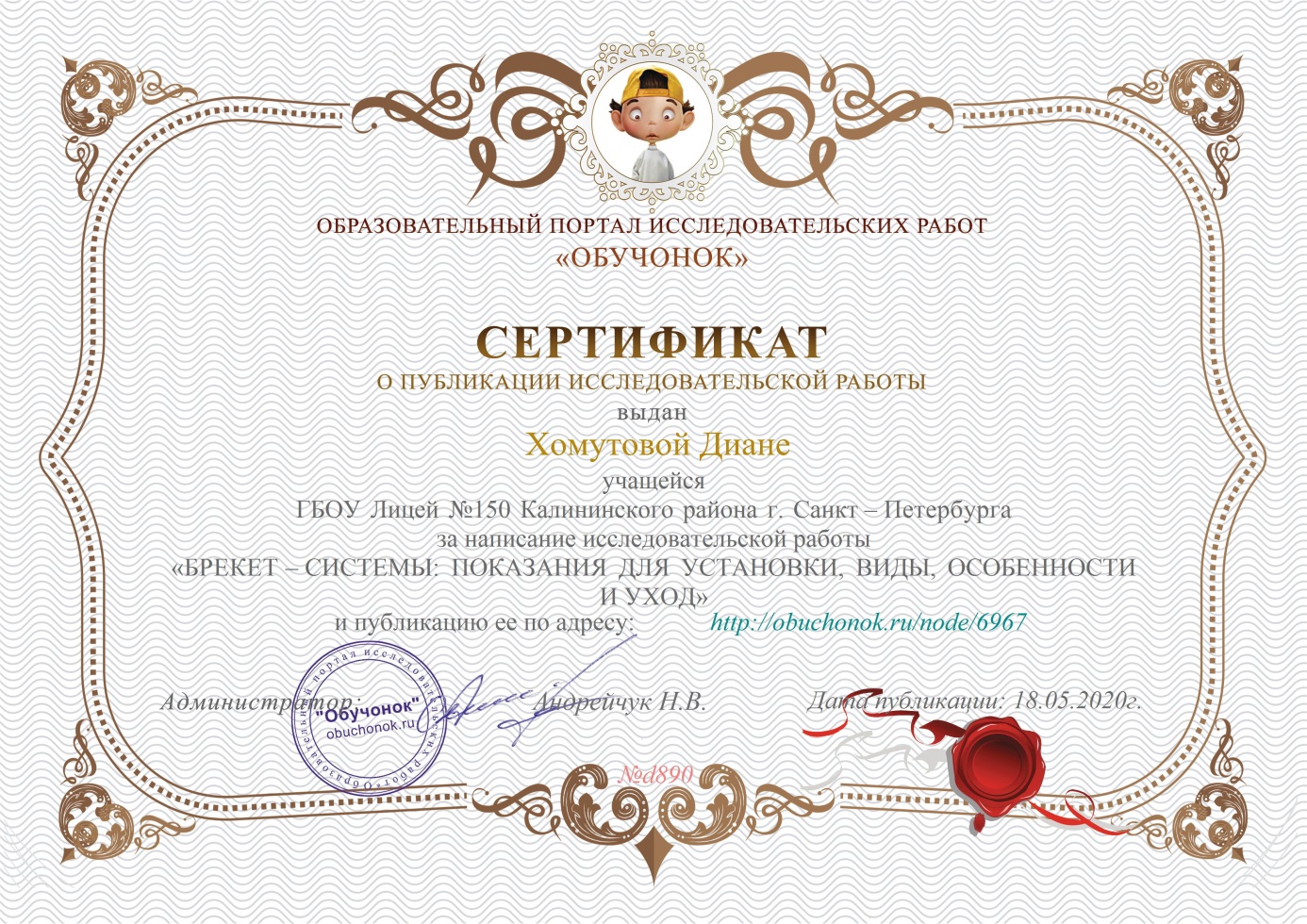 Паспорт проектной работы……………………………………. 3 стр.Значимость на уровне школы и социума………………………..3 стр.Личностная ориентация…………………………………………..4 стр.Содержание проекта………………………………………………4 стр.Этапы проекта……………………………………………………..4 стр.Актуальность……………………………………………………….6 стр.Теоретическая часть проекта…………………………………..6 стр.История и развитие брекет-систем……………………………….7 стр.Чем страшен неправильный прикус...............................................7 стр.Составные части брекетов………………………………………...8 стр.Виды брекет-систем……………………………………………….9 стр.Виды систем по материалу……………………………………….11 стр.Принцип действия…………………………………………………13 стр.Положительные и отрицательные стороны брекет-систем……..14 стр.Процесс привыкания к брекетам………………………………….16 стр.Правила ношения и уход за полостью рта……………………….16 стр.Уход за брекетами…………………………………………………17 стр.Практическая часть проекта…………………………………...20 стр.Анкета……………………………………………………………….20 стр.Сводные таблицы по полу…………………………………………22 стр.Описание таблиц по полу………………………………………….37 стр.Сводные таблицы по возрасту…………………………………….39 стр.Описание таблиц по возрасту……………………………………..54 стр.Глоссарий………………………………………………………….57 стр.Выводы…………………………………………………………….58 стр.Дополнительная литература…………………………………….58 стр.Этап работы над проектомПродолжительностьэтапаСодержание Деятельность проектантаПодготовительныйСентябрь – ноябрь 20191.Выбор темы проекта;2.Постановка проблемы и оценка ее актуальности;3.Определение цели и постановка задач;4.Начало создания проектной папки.1.Анализ актуальных тем проекта;2.Выбор темы;3.Согласование темы с куратором.4.Составления глоссария и написание титульного листа.ТеоретическийДекабрь 20191.Сбор теоретической информации;2.Составление анкеты;3.Проведение анкетирования.1.Поиск источников информации;2.Сбор и систематизация по теме проекта;3.Согласование анкеты с куратором;4.Проведение анкетирования.ИтоговыйЯнварь – февраль 20201.Создание базы данных;2.Выбор продукта.1.Составление сводных таблиц;2.Анализ сводных таблиц;3.Представление куратору;4.Обсуждение с куратором продукта.АналитическийМарт – апрель 20201.Сопоставление результатов с целями проекта;2.Предоставление выводов;3.Подготовка к защите.1.Создание презентации;2.Создание окончательного продукта;3.Представить проект Университетской конференции "Мечниковские чтения-2020";4.Защита проекта.Сумма по полю № п/пполВозраст12Общий итог1602383223013036032222Общий итог312153465Сумма по полю № п/пполВозраст12Общий итог119,23%15,03%17,85%273,72%84,97%77,42%37,05%0,00%4,73%Общий итог100,00%100,00%100,00%Сумма по полю № п/пполВозраст12Общий итог172,29%27,71%100,00%263,89%36,11%100,00%3100,00%0,00%100,00%Общий итог67,10%32,90%100,00%Сумма по полю № п/пполЧастота посещения12Общий итог1151331482137137316020180Общий итог312153465Сумма по полю № п/пполЧастота посещения12Общий итог14,81%86,93%31,83%243,91%0,00%29,46%351,28%13,07%38,71%Общий итог100,00%100,00%100,00%Сумма по полю № п/пполЧастота посещения12Общий итог110,14%89,86%100,00%2100,00%0,00%100,00%388,89%11,11%100,00%Общий итог67,10%32,90%100,00%Сумма по полю № п/пполНеправильный зубной ряд12Общий итог110139140210288190310926135Общий итог312153465Сумма по полю № п/пполНеправильный зубной ряд12Общий итог132,37%25,49%30,11%232,69%57,52%40,86%334,94%16,99%29,03%Общий итог100,00%100,00%100,00%Сумма по полю№ п/пполНеправильный зубной ряд12Общий итог172,14%27,86%100,00%253,68%46,32%100,00%380,74%19,26%100,00%Общий итог67,10%32,90%100,00%Сумма по полю № п/пполМетоды исправления прикуса12Общий итог117722199213510323832828Общий итог312153465Сумма по полю № п/пполМетоды исправления прикуса12Общий итог156,73%14,38%42,80%243,27%67,32%51,18%30,00%18,30%6,02%Общий итог100,00%100,00%100,00%Сумма по полю № п/пполМетоды исправления прикуса12Общий итог188,94%11,06%100,00%256,72%43,28%100,00%30,00%100,00%100,00%Общий итог67,10%32,90%100,00%Сумма по полю № п/пполВиды брекет-систем12Общий итог195131082106361423111104215Общий итог312153465Сумма по полю № п/пполВиды брекет-систем12Общий итог130,45%8,50%23,23%233,97%23,53%30,54%335,58%67,97%46,24%Общий итог100,00%100,00%100,00%Сумма по полю № п/пполВиды брекет-систем12Общий итог187,96%12,04%100,00%274,65%25,35%100,00%351,63%48,37%100,00%Общий итог67,10%32,90%100,00%Сумма по полю № п/пполЗнаете ли о частях брекет-систем12Общий итог1484821675722439796193Общий итог312153465Сумма по полю № п/пполЗнаете ли о частях брекет-систем12Общий итог115,38%0,00%10,32%253,53%37,25%48,17%331,09%62,75%41,51%Общий итог100,00%100,00%100,00%Сумма по полю № п/пполЗнаете ли о частях брекет-систем12Общий итог1100,00%0,00%100,00%274,55%25,45%100,00%350,26%49,74%100,00%Общий итог67,10%32,90%100,00%Сумма по полю № п/пполБольно ли ставить брекеты12Общий итог1614210327047117318164245Общий итог312153465Сумма по полю № п/пполБольно ли ставить брекеты12Общий итог119,55%27,45%22,15%222,44%30,72%25,16%358,01%41,83%52,69%Общий итог100,00%100,00%100,00%Сумма по полю № п/пполБольно ли ставить брекеты12Общий итог159,22%40,78%100,00%259,83%40,17%100,00%373,88%26,12%100,00%Общий итог67,10%32,90%100,00%Сумма по полю № п/пполМогут ли зубы вернуться12Общий итог12417331427180151Общий итог312153465Сумма по полю № п/пполМогут ли зубы вернуться12Общий итог177,24%47,71%67,53%222,76%52,29%32,47%Общий итог100,00%100,00%100,00%Сумма по полю № п/пполМогут ли зубы вернуться12Общий итог176,75%23,25%100,00%247,02%52,98%100,00%Общий итог67,10%32,90%100,00%Сумма по полю № п/пполПериод ношения брекетов12Общий итог33011334344112031Общий итог312153465Сумма по полю № п/пполПериод ношения брекетов12Общий итог396,47%86,93%93,33%43,53%13,07%6,67%Общий итог100,00%100,00%100,00%Сумма по полю № п/пполПериод ношения брекетов12Общий итог369,35%30,65%100,00%435,48%64,52%100,00%Общий итог67,10%32,90%100,00%Сумма по полю № п/пполНельзя твердую пищу12Общий итог118880268212473197Общий итог312153465Сумма по полю № п/пполНельзя твердую пищу12Общий итог160,26%52,29%57,63%239,74%47,71%42,37%Общий итог100,00%100,00%100,00%Сумма по полю № п/пполНельзя твердую пищу12Общий итог170,15%29,85%100,00%262,94%37,06%100,00%Общий итог67,10%32,90%100,00%Сумма по полю № п/пполТяжело ли ухаживать12Общий итог121912434329329122Общий итог312153465Сумма по полю № п/пполТяжело ли ухаживать12Общий итог170,19%81,05%73,76%229,81%18,95%26,24%Общий итог100,00%100,00%100,00%Сумма по полю № п/пполТяжело ли ухаживать12Общий итог163,85%36,15%100,00%276,23%23,77%100,00%Общий итог67,10%32,90%100,00%Сумма по полю № п/пполНужны ли специальные средства для ухода12Общий итог131210441624949Общий итог312153465Сумма по полю № п/пполНужны ли специальные средства для ухода12Общий итог1100,00%67,97%89,46%20,00%32,03%10,54%Общий итог100,00%100,00%100,00%Сумма по полю № п/пполНужны ли специальные средства для ухода12Общий итог175,00%25,00%100,00%20,00%100,00%100,00%Общий итог67,10%32,90%100,00%Сумма по полю № п/пполСогласились бы использовать12Общий итог120742249255881433502373Общий итог312153465Сумма по полю № п/пполСогласились бы использовать12Общий итог166,35%27,45%53,55%217,63%57,52%30,75%316,03%15,03%15,70%Общий итог100,00%100,00%100,00%Сумма по полю № п/пполСогласились бы использовать12Общий итог183,13%16,87%100,00%238,46%61,54%100,00%368,49%31,51%100,00%Общий итог67,10%32,90%100,00%Сумма по полю № п/пполЧеловек с брекетами – это …12Общий итог11349143211113167144311Общий итог312153465Сумма по полю № п/пполЧеловек с брекетами – это …12Общий итог142,95%5,88%30,75%23,53%0,00%2,37%353,53%94,12%66,88%Общий итог100,00%100,00%100,00%Сумма по полю № п/пполЧеловек с брекетами – это …12Общий итог193,71%6,29%100,00%2100,00%0,00%100,00%353,70%46,30%100,00%Общий итог67,10%32,90%100,00%Сумма по полю № п/пполЕсть  ли замена брекетам12Общий итог1129541832643296311967186Общий итог312153465Сумма по полю № п/пполЕсть  ли замена брекетам12Общий итог141,35%35,29%39,35%220,51%20,92%20,65%338,14%43,79%40,00%Общий итог100,00%100,00%100,00%Сумма по полю № п/пполЕсть  ли замена брекетам12Общий итог170,49%29,51%100,00%266,67%33,33%100,00%363,98%36,02%100,00%Общий итог67,10%32,90%100,00%Сумма по полю № п/пвозрастПол123Общий итог16023022312223130153Общий итог8336022465Сумма по полю № п/пвозрастПол123Общий итог172,29%63,89%100,00%67,10%227,71%36,11%0,00%32,90%Общий итог100,00%100,00%100,00%100,00%Сумма по полю № п/пвозрастПол123Общий итог119,23%73,72%7,05%100,00%215,03%84,97%0,00%100,00%Общий итог17,85%77,42%4,73%100,00%Сумма по полю № п/пвозрастЧастота посещения123Общий итог1231121314823210141373281475180Общий итог8336022465Сумма по полю № п/пвозрастЧастота посещения123Общий итог127,71%31,11%59,09%31,83%238,55%28,06%18,18%29,46%333,73%40,83%22,73%38,71%Общий итог100,00%100,00%100,00%100,00%Сумма по полю № п/пвозрастЧастота посещения123Общий итог115,54%75,68%8,78%100,00%223,36%73,72%2,92%100,00%315,56%81,67%2,78%100,00%Общий итог17,85%77,42%4,73%100,00%Сумма по полю № п/пвозрастНеправильный зубной ряд123Общий итог12810841402541361903111618135Общий итог8336022465Сумма по полю № п/пвозрастНеправильный зубной ряд123Общий итог133,73%30,00%18,18%30,11%265,06%37,78%0,00%40,86%31,20%32,22%81,82%29,03%Общий итог100,00%100,00%100,00%100,00%Сумма по полю № п/пвозрастНеправильный зубной ряд123Общий итог120,00%77,14%2,86%100,00%228,42%71,58%0,00%100,00%30,74%85,93%13,33%100,00%Общий итог17,85%77,42%4,73%100,00%Сумма по полю № п/пвозрастМетоды исправления прикуса123Общий итог15714219922519122238312728Общий итог8336022465Сумма по полю № п/пвозрастМетоды исправления прикуса123Общий итог168,67%39,44%0,00%42,80%230,12%53,06%100,00%51,18%31,20%7,50%0,00%6,02%Общий итог100,00%100,00%100,00%100,00%Сумма по полю № п/пвозрастМетоды исправления прикуса123Общий итог128,64%71,36%0,00%100,00%210,50%80,25%9,24%100,00%33,57%96,43%0,00%100,00%Общий итог17,85%77,42%4,73%100,00%Сумма по полю № п/пвозрастВиды брекет-систем123Общий итог111071082578514232516822215Общий итог8336022465Сумма по полю № п/пвозрастВиды брекет-систем123Общий итог11,20%29,72%0,00%23,23%268,67%23,61%0,00%30,54%330,12%46,67%100,00%46,24%Общий итог100,00%100,00%100,00%100,00%Сумма по полю № п/пвозрастВиды брекет-систем123Общий итог10,93%99,07%0,00%100,00%240,14%59,86%0,00%100,00%311,63%78,14%10,23%100,00%Общий итог17,85%77,42%4,73%100,00%Сумма по полю № п/пвозрастЗнаете ли о частях брекет-систем123Общий итог14848258161522432515117193Общий итог8336022465Сумма по полю № п/пвозрастЗнаете ли о частях брекет-систем123Общий итог10,00%13,33%0,00%10,32%269,88%44,72%22,73%48,17%330,12%41,94%77,27%41,51%Общий итог100,00%100,00%100,00%100,00%Сумма по полю№ п/пвозрастЗнаете ли о частях брекет-систем123Общий итог10,00%100,00%0,00%100,00%225,89%71,88%2,23%100,00%312,95%78,24%8,81%100,00%Общий итог17,85%77,42%4,73%100,00%Сумма по полю  п/пвозрастБольно ли ставить брекеты123Общий итог1327110322882711732320715245Общий итог8336022465Сумма по полю № п/пвозрастБольно ли ставить брекеты123Общий итог138,55%19,72%0,00%22,15%233,73%22,78%31,82%25,16%327,71%57,50%68,18%52,69%Общий итог100,00%100,00%100,00%100,00%Сумма по полю № п/пвозрастБольно ли ставить брекеты123Общий итог131,07%68,93%0,00%100,00%223,93%70,09%5,98%100,00%39,39%84,49%6,12%100,00%Общий итог17,85%77,42%4,73%100,00%Сумма по полю № п/пвозрастМогут ли зубы вернуться 123Общий итог13327293142508813151Общий итог8336022465Сумма по полю № п/пвозрастМогут ли зубы вернуться 123Общий итог139,76%75,56%40,91%67,53%260,24%24,44%59,09%32,47%Общий итог100,00%100,00%100,00%100,00%Сумма по полю № п/пвозрастМогут ли зубы вернуться 123Общий итог110,51%86,62%2,87%100,00%233,11%58,28%8,61%100,00%Общий итог17,85%77,42%4,73%100,00%Сумма по полю № п/пвозрастПериод ношения брекетов123Общий итог380338164344322631Общий итог8336022465Сумма по полю № п/пвозрастПериод ношения брекетов123Общий итог396,39%93,89%72,73%93,33%43,61%6,11%27,27%6,67%Общий итог100,00%100,00%100,00%100,00%Сумма по полю № п/пвозрастПериод ношения брекетов123Общий итог318,43%77,88%3,69%100,00%49,68%70,97%19,35%100,00%Общий итог17,85%77,42%4,73%100,00%Сумма по полю № п/пвозрастНельзя твердую пищу123Общий итог1601971126822316311197Общий итог8336022465Сумма по полю № п/пвозрастНельзя твердую пищу123Общий итог172,29%54,72%50,00%57,63%227,71%45,28%50,00%42,37%Общий итог100,00%100,00%100,00%100,00%Сумма по полю № п/пвозрастНельзя твердую пищу123Общий итог122,39%73,51%4,10%100,00%211,68%82,74%5,58%100,00%Общий итог17,85%77,42%4,73%100,00%Сумма по полю № п/пвозрастТяжело ли ухаживать123Общий итог15427118343229894122Общий итог8336022465Сумма по полю № п/пвозрастТяжело ли ухаживать123Общий итог165,06%75,28%81,82%73,76%234,94%24,72%18,18%26,24%Общий итог100,00%100,00%100,00%100,00%Сумма по полю № п/пвозрастТяжело ли ухаживать123Общий итог115,74%79,01%5,25%100,00%223,77%72,95%3,28%100,00%Общий итог17,85%77,42%4,73%100,00%Сумма по полю № п/пвозрастНужны ли специальные средства по уходу123Общий итог161333224162222749Общий итог8336022465Сумма по полю № п/пвозрастНужны ли специальные средства по уходу123Общий итог173,49%92,50%100,00%89,46%226,51%7,50%0,00%10,54%Общий итог100,00%100,00%100,00%100,00%Сумма по полю№ п/пвозрастНужны ли специальные средства по уходу123Общий итог114,66%80,05%5,29%100,00%244,90%55,10%0,00%100,00%Общий итог17,85%77,42%4,73%100,00%Сумма по полю № п/пвозрастСогласились бы использовать123Общий итог12822124923118221433522173Общий итог8336022465Сумма по полю № п/пвозрастСогласились бы использовать123Общий итог133,73%61,39%0,00%53,55%23,61%32,78%100,00%30,75%362,65%5,83%0,00%15,70%Общий итог100,00%100,00%100,00%100,00%Сумма по полю № п/пвозрастСогласились бы использовать123Общий итог111,24%88,76%0,00%100,00%22,10%82,52%15,38%100,00%371,23%28,77%0,00%100,00%Общий итог17,85%77,42%4,73%100,00%Сумма по полю № п/пвозрастЧеловек с брекетами – это …123Общий итог131401432111138022011311Общий итог8336022465Сумма по полю № п/пвозрастЧеловек с брекетами – это …123Общий итог13,61%38,89%0,00%30,75%20,00%0,00%50,00%2,37%396,39%61,11%50,00%66,88%Общий итог100,00%100,00%100,00%100,00%Сумма по полю № п/пвозрастЧеловек с брекетами – это …123Общий итог12,10%97,90%0,00%100,00%20,00%0,00%100,00%100,00%325,72%70,74%3,54%100,00%Общий итог17,85%77,42%4,73%100,00%Сумма по полю № п/пвозрастЕсть ли замена брекетам123Общий итог1301494183238859635012313186Общий итог8336022465Сумма по полю № п/пвозрастЕсть ли замена брекетам123Общий итог136,14%41,39%18,18%39,35%23,61%24,44%22,73%20,65%360,24%34,17%59,09%40,00%Общий итог100,00%100,00%100,00%100,00%Сумма по полю № п/пвозрастЕсть ли замена брекетам123Общий итог116,39%81,42%2,19%100,00%23,13%91,67%5,21%100,00%326,88%66,13%6,99%100,00%Общий итог17,85%77,42%4,73%100,00%